Д/з от 27.09, 28.09.Урок начнём с письменной проверочной работы по знакам в тональностях.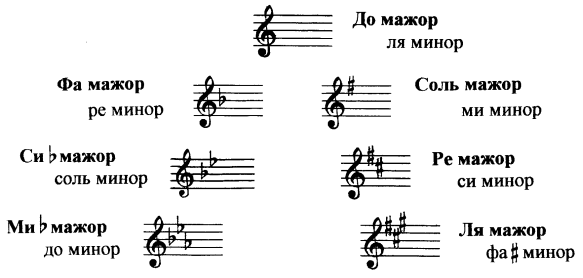 Продолжаем повторять 4 вида трезвучий (см. предыдущее задание). Определите и подпишите каждое трезвучие (Б5/3, М5/3, ув. 5/3, ум. 5/3). Задание выполняем за фортепиано, проигрывая и пропевая каждое трезвучие по несколько раз.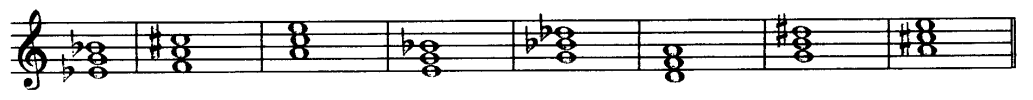 Повторяем тритоны в натуральном мажоре и натуральном миноре. Построим и разрешим их (письменно в тетради) в тональностях Соль мажор и ре минор. Задание выполняем за фортепиано, проигрывая и пропевая каждый тритон с разрешением по несколько раз.Натуральный мажор:                                                Натуральный минор:ув4 на IV                                                                                  ув4 на VIум5 на VII                                                                                ум5 на IIВ тональностях Ре мажор и си минор постройте письменно в тетради гармонические и мелодические виды. Затем эти гаммы обязательно поём и играем! (Правила смотрим и повторяем во втором д/з).